 Организация работы Центров предусматривает их максимальное использование в образовательном процессе. В первой половине дня на их базе ведутся уроки по технологии, информатике и ОБЖ, физике, химии, биологии. Во второй половине дня в Центрах реализуются программы внеурочной деятельности, дополнительные общеобразовательные программы по IT-технологиям, робототехнике, медиатворчеству, шахматному образованию, проектной деятельности, проводятся социокультурные мероприятия. Все школы, в которых созданы «Точки роста», включены в единую федеральную сеть. На базе Богоявленской средней общеобразовательной школы оборудованы  три кабинета Центра «Точка роста» - физики, химии и биологии и кабинет «Рекреации». Был проведен  ремонт этих кабинетов, обустройство их новой мебелью и современным цифровым оборудованием. Кабинеты оформлены в едином стилистическом решении, утвержденном на федеральном уровне, - это единый брендинг, логотипы, сочетание серого, белого и красного цветов. Интерьер новых классов отличается от привычных учебных кабинетов, начиная от яркой расцветки стен и заканчивая мебелью и оборудованием. Уютным образовательным пространством на первом этаже стал кабинет «Рекреации» для занятий проектной и внеурочной деятельности с зонами для шахмат и коллективной работы. Для повышения цифровой грамотности в кабинетах имеется новейшее высокотехнологичное оборудование, наглядным дополнением служат различные демонстрационные наборы, наглядные пособия. В состав стандартного комплекта средств обучения и воспитания входят:-  цифровые лаборатории по физике, химии, биологии;- комплект посуды и оборудования для ученических опытов по физике, химии, биологии;- комплект влажных препаратов, гербариев, коллекций по биологии;- демонстрационное оборудование, комплект коллекций по химии, комплект химических реактивов;- оборудование для демонстрационных опытов по физике, оборудование для лабораторных работ и ученических опытов(на базе комплектов для ОГЭ);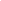 - образовательный конструктор для практики блочного программирования с комплектом датчиков и образовательный набор по механике, мехатронике и робототехнике;- компьютерное оборудование (ноутбуки, МФУ).На реализацию проекта «Точка роста» в Богоявленской СОШ из областного бюджета выделено 1 млн.391 тыс.997 рублей, из местного бюджета- 65 тыс.591 рубль.